                                    Przedszkole nr 1 im. Marii Konopnickiej ul. J. Kochanowskiego 33, 48-100 Głubczyce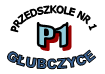 Regulamin postępowania na wypadek wystąpienia choroby zakaźnej ze szczególnym uwzględnieniem wirusa sars – CoV - 2 w Przedszkolu nr 1  im. Marii Konopnickiej                               w Głubczycach.Podstawa prawna Ustawa z dnia 5 grudnia 2008 r. o zapobieganiu oraz zwalczaniu zakażeń i chorób zakaźnych u ludzi (Dz.U. z 2019 r. poz.1239 ze zm.),Ustawa z dnia 14 marca 1985 r. o Państwowej Inspekcji Sanitarnej (Dz.U. z 2019 r. poz. 59), Ustawa z dnia 14 grudnia 2016 r. Prawo oświatowe (Dz.U. z 2019 r. poz. 1148),Ustawa z dnia 25 czerwca 1999 o świadczeniach pieniężnych z ubezpieczenia społecznego w razie choroby lub macierzyństwa (Dz.U. 2017, poz. 1368),Rozporządzenie Ministra Edukacji Narodowej i Sportu w sprawie bezpieczeństwa i higieny w publicznych i niepublicznych szkołach i placówkach (Dz.U. z 2003 r. Nr 6 poz. 69 ze zm.)Statut Przedszkola  Procedury  dotyczącej zdrowych i bezpiecznych warunków przebywania dzieci w Przedszkolu nr 1   w Głubczycach.Procedury dotyczącej postępowania z dzieckiem potencjalnie chorym, chorym oraz zapewnienie higienicznych warunków w Przedszkolu nr 1 w Głubczycach.Cel regulaminu Celem niniejszego regulaminu  jest ustalenie zasad postępowania w sytuacji gdy u dziecka lub pracownika przebywającego w przedszkolu wystąpią objawy choroby zakaźnej. Przedszkole postępuje w taki sposób, aby zdrowe dzieci i pracownicy oraz osoby przychodzące do placówki, nie były narażane na niebezpieczeństwo zarażenia się od chorego, oraz ustalenie działań, które zminimalizują to ryzyko. Do przedszkola przyprowadzane są dzieci zdrowe, bez objawów chorobowych, u których w najbliższej rodzinie nie ma osób objętych kwarantanną lub w izolacji.III. Przedmiot regulaminu Przedmiotem niniejszego regulaminu jest  określenie: Działań na wypadek wystąpienia objawów chorób zakaźnych – procedurę postępowania.IV . Zakres regulaminuZakres stosowania dotyczy wszystkich pracowników przedszkola, wychowanków przedszkola, a także rodziców/opiekunów prawnych wychowanków placówki.V.  Działania w przypadku stwierdzenia lub podejrzenia wystąpienia           u dziecka choroby zakaźnej1. Zgodnie ze Statutem Przedszkola nr 1 im. Marii Konopnickiej w Głubczycach oraz Procedurą dotyczącą zdrowych i bezpiecznych warunków przebywania dzieci w przedszkolu, w szczególności przyprowadzania dzieci zdrowych  i Procedury dotyczącej postępowania z dzieckiem potencjalnie chorym,  oraz zapewnienia higienicznych warunków w Przedszkolu nr 1 w Głubczycach, do przedszkola mają być przyprowadzane jedynie dzieci  zdrowe. Rodzice dzieci są zobowiązani do przestrzegania statutu i procedur obowiązujących w przedszkolu pod rygorem wykreślenia dziecka  z listy wychowanków.
2. Nauczyciele przedszkola w przypadku wystąpienia u dziecka objawów choroby zakaźnej niezwłocznie informują dyrektora . 
3. Rodzic/Opiekun prawny dziecka z podejrzeniem choroby zakaźnej  jest zobowiązany niezwłocznie zabrać dziecko  z przedszkola, aby nie narażać zdrowia pozostałych dzieci przebywających w grupie przedszkolnej oraz pracowników przedszkola.
4. W przypadku stwierdzenia wystąpienia u dziecka choroby zakaźnej rodzice/opiekunowie prawni dziecka zobowiązani są niezwłocznie do poinformowania dyrektora placówki o zachorowaniu dziecka, celem zapobiegania rozpowszechniania się choroby i podjęcia odpowiednich działań.
5. W przypadku stwierdzenia wystąpienia chorób zakaźnych  należy wzmóc ochronę higieniczną, tj. zwiększyć częstotliwość mycia i dezynfekcji stołów, sanitariatów i zabawek.
6. W okresie wzmożonej zachorowalności na choroby zakaźne nauczyciele przedszkola wzmacniają działania edukacyjne przypominając dzieciom zasady higieny.                                                     Swoje działania odnotowują w dzienniku zajęć przedszkola.
7. W okresie zachorowalności na chorobę zakaźną, która aktualnie wskazywana jest jako niosąca ryzyko epidemii odwołuje się wszystkie wyjścia poza teren przedszkola.
Dyrektor przedszkola wywiesza w wyznaczonych miejscach na terenie placówki instrukcje: Jak prawidłowo nałożyć i zdjąć maseczkeJak prawidłowo nałożyć i zdjąć rękawiceJak  skutecznie myć ręceJak skutecznie dezynfekować ręceInstrukcje umieszcza się w pomieszczeniach higieniczno – sanitarnych oraz na parterze i każdym piętrze przedszkola.  
9. W razie podejrzenia choroby zakaźnej, nauczyciel powiadamia Dyrektora Przedszkola,  niezwłocznie powiadamia Rodziców/ Opiekunów prawnych dziecka. Dyrektor powiadamia  Powiatową Stację Sanitarną  w Głubczycach, Organ Prowadzący a także Kuratorium Oświaty. 10. Dyrektor przedszkola ściśle współpracuje z Powiatową Stację Sanitarną  w Głubczycach oraz sprawdza na bieżąco komunikaty publikowane na stronach Głównego Inspektoratu Sanitarnego i Ministerstwa Zdrowia.
11. W przypadku, gdy dziecko lub pracownik przedszkola został skierowany do szpitala                                  z podejrzeniem choroby zakaźnej, która aktualnie wskazywana jest jako niosąca ryzyko epidemii, dyrektor tej placówki w porozumieniu z Organem Prowadzącym oraz właściwym państwowym inspektorem sanitarnym może podjąć decyzję o zamknięciu instytucji na czas przeprowadzenia dekontaminacji pomieszczeń i przedmiotów.
12. Dyrektor powiadamia Organ Prowadzący oraz Kuratorium Oświaty o zagrożeniu epidemiologicznym w przedszkolu.
13. Dyrektor przedszkola na tablicy ogłoszeń informuje rodziców, że w przypadku nieprzewidzianego zamknięcia przedszkola należy mu się zasiłek opiekuńczy.
14. Rodzice/Opiekunowie prawni dziecka, po przebytej przez niego chorobie zakaźnej, zobowiązani są do dostarczenia zaświadczenia od lekarza rodzinnego, że dziecko jest po zakończeniu leczenia, nie jest chore i nie jest możliwym źródłem zarażenia dla innych wychowanków przedszkola.VI. Działania przedszkola w zakresie profilaktyki zdrowotnejPrzedszkole: Zapewnia dzieciom odpowiednie warunki sanitarne, opiekuńcze i edukacyjne (odpowiednia liczba sanitariatów, dostęp do papieru toaletowego i ręczników papierowych, opracowanie planu higieny i jego egzekwowanie, bezpieczeństwo zdrowotne żywności, zakaz przynoszenia własnych zabawek do przedszkola, w salach znajdują się jedynie zabawki/przedmioty łatwe do zdezynfekowania).Zapewnia warunki do dbania o właściwą sprawność fizyczną dzieci, co wpływa na zmniejszenie liczby zachorowań, zmuszanie organizmu do zwiększenia wysiłku fizycznego, immunologicznego i metabolizmu, przez co wzmacnia się układ odpornościowy wychowanka. Zapewnia dopływ  świeżego powietrza do sal dydaktycznych. W okresie pandemii wietrzenie sal co godzinę, stosowanie mikrowentylacji.  W  razie konieczności również  w czasie pobytu dzieci w salach. Dokonuje systematycznej codziennej dezynfekcji pomieszczeń, na koniec dnia, oraz częściej w razie zaistniałych potrzeb. Czynności  odnotowuje się w karcie monitoringu codziennych prac porządkowych.Dezynfekuje  pomieszczenia i sprzęt typu meble, drzwi poręcze, podłogi  w całym  obiekcie. Wykorzystuje  się do powyższych czynności środki dezynfekcyjne bezpieczne. Wykaz środków do dezynfekcji  znajduje się w załączniku nr 1 do niniejszego regulaminu.  Zapewnia środki ochrony osobistej dla wszystkich pracowników przedszkola.Wywiesza wszelkie informacje dotyczące rodzaju postępowania w czasie zwiększonego ryzyka zakażenia na gazetce znajdującej się w przedsionku przedszkola.  Pracownicy potwierdzają podpisem zapoznanie się z procedurami dotyczącymi sytuacji w trakcie trwania pandemii.Edukacja dzieci w zakresie:
· prawidłowego korzystania z sanitariatów (podnoszenie, opuszczanie deski klozetowej, spuszczanie wody),
· mycia rąk po skorzystaniu z toalety,
· mycia rąk przed posiłkami i po posiłkach,
· prawidłowego zachowania się przy stole (spożywanie posiłków z talerza przeznaczonego dla danego dziecka, picie napojów tylko z kubka przewidzianego dla danego dziecka itp.),
· zakazu wkładania zabawek do buzi, przestrzegania przed całowaniem się , ochrony przed wkładaniem rąk do buzi, obgryzania paznokci,
· prawidłowego zachowania się podczas kichania i kaszlu, wycierania nosa                w jednorazową chusteczkę.Współpraca z rodzicami/opiekunami prawnymi w zakresie higieny dzieci oraz zdrowia.            Rodzice:             - systematycznie dbają o higienę swojego dziecka; - przedstawiają oświadczenia i  telefonicznie zgłaszają każdorazowo chorobę dziecka - po zakończonej chorobie przynoszą zaświadczenie od lekarza pediatry o zakończeniu    leczenia - sami bezwzględnie przestrzegają zasad higieny osobistej i otoczenia obowiązujących w placówce- edukacja rodziców/opiekunów wychowanków poprzez podawanie aktualnych informacji na stronach facebook, na tablicach informacyjnych, przekazywanie ulotek Edukacja pracowników: -  Podanie do informacji strony GIS z wytycznymi dotyczącymi przebiegu choroby i zalecanymi zachowaniami - Informowanie poprzez ulotki, artykuły, stronę internetową. Personel pomocniczy: zobowiązany jest do codziennego utrzymania czystości pomieszczeń; przestrzeganie reżimu sanitarnego zgodnie z zaleceniami przestrzega prawidłowej zasady mycia rąk zgodnie z instrukcją; dokonuje codziennej dezynfekcji stołów, sanitariatów, zabawek; systematycznie uzupełnia środki czystości; przestrzega zasad zdrowego i higienicznego podawania posiłków Dyrektor :zapewnia bezpieczne i higieniczne warunki pracy i zabawy; współpracuje z nauczycielami w ramach podejmowanych działań profilaktycznych dla rodziców i wychowanków; dokonuje kontroli prowadzonych dezynfekcji w pomieszczeniach przedszkola;wywiesza w widocznym miejscu w placówce instrukcję dotyczącą mycia rąk oraz inne zasady dotyczące higieny osobistej;apeluje do rodziców, by nie posyłali przeziębionych i chorych dzieci do przedszkola; zwraca uwagę, aby Pracownicy przychodzili do pracy zdrowi, bez objawów chorobowych. W miarę możliwości ogranicza angaż w zajęcia opiekuńcze pracowników starszych po 60 roku życia, będących w grupie ryzyka.informuje rodzica dziecka do 8. roku życia, że w przypadku nieprzewidzianego zamknięcia żłobka, przedszkola lub szkoły należy mu się zasiłek opiekuńczy (art. 32 ust. 1 lit. a Ustawy z dnia 25 czerwca 1999 o świadczeniach pieniężnych z ubezpieczenia społecznego w razie choroby lub macierzyństwa, Dz.U. 2017, poz. 1368); sprawdza na bieżąco komunikaty publikowane na stronach Głównego Inspektoratu Sanitarnego i Ministerstwa Zdrowia.informuje pracowników i rodziców o istotnych szczegółach w odniesieniu do rozprzestrzeniania się choroby zakaźnej, kontakt do najbliższej stacji sanitarno-epidemiologicznej w Głubczycach . Regulamin wchodzi w życie z dniem 21.05.2020 r. Procedura dotycząca zasad postępowania w przypadku podejrzenia u dzieci zakażenia koronawirusem covid-19 obowiązująca  w Przedszkolu nr 1 im. Marii Konopnickiej  w GłubczycachNie wolno lekceważyć żadnych ewentualnych objawów infekcji układu oddechowego takich jak:- gorączka powyżej 38oC- kaszel- duszności- inne objawy  wskazujące na odchylenia od normy zdrowotnej W przypadku zauważenia niepokojących objawów należy niezwłocznie zawiadomić dyrektora przedszkola, a podczas nieobecności dyrektora – wicedyrektora. Dziecko z objawami należy odizolować od osób zdrowych umieszczając go  w pokoju nauczycielskim znajdującym się na II piętrze.  Dziecko będzie przebywało w obecności pracownika wyznaczonego przez dyrektora. We wspomnianym pomieszczeniu, w tym czasie nie może przebywać żadna inna osoba.  Dyrektor niezwłocznie powiadamia rodziców lub osoby upoważnione chorego dziecka.Jeśli stan dziecka ulega szybkiemu pogorszeniu należy wezwać Pogotowie Ratunkowe,   z zaznaczeniem, że dziecko ma objawy choroby zakaźnej. Dyrektor bezzwłocznie, telefonicznie powiadamia stację sanitarno-epidemiologiczną lub najbliższy oddział zakaźny.  Zamyka budynek, nikogo nie wpuszcza ani nie wypuszcza chyba, że będą inne zalecenia  Stacji Sanitarno-Epidemiologicznej. Dalej postępować zgodnie z instrukcjami otrzymanymi od pracowników Stacji Sanitarno-Epidemiologicznej. Powiadomić Organ Prowadzący. Dalsze kroki profilaktyczne podejmuje dyrektor w porozumieniu z Organem Prowadzącym i o podjętych działaniach niezwłoczne informuje rodziców, pracowników przedszkola.W przypadku ewentualnych objawów u personelu przedszkola, należy stosować się do odpowiednich punktów powyższej procedury .W razie potwierdzenia wystąpienia zakażenia koronawirusem covid-19 należy zdezynfekować wszystkie pomieszczenia przedszkola. Postanowienia końcowe1. Za wdrożenie i nadzór nad stosowaniem procedury odpowiada Dyrektor przedszkola. 2. Do przestrzegania postanowień niniejszej procedury zobowiązani są wszyscy pracownicy przedszkola. 3. Procedurę podaje się do wiadomości pracowników i rodziców/opiekunów prawnych wychowanków w sposób obowiązujący w przedszkolu.Niezbędne numery telefonówPaństwowy Powiatowy Inspektor Sanitarny
w Głubczycach   w godzinach od 7:00 do 21:30.                                      77 485 26 68           77 471 07 17oraz całodobowym numerem alarmowym                                                   512 244 008NFZ OPOLE teleinformatyczna Informacja dla 			            800-190-590Pacjentów z podejrzeniem zachorowania na  Koronowirusa Pogotowie  ratunkowe 						             	112Regulamin wchodzi w życie z dniem  18.05.2020 r.                                                                                                                                                                                       Załącznik nr 1  Regulamin postępowania                                                                                                                                                                                                                na wypadek wystąpienia choroby zakaźnej                                                                                                                                                                                                           ze szczególnym uwzględnieniem wirusa sars                                                                                                                                                                                     – CoV - 2 w Przedszkolu nr 1  im. Marii                                                                                                                                                                                                       Konopnickiej       w Głubczycach.§ 12Plan higieny przedszkolaPLAN HIGIENY DLA PRZEDSZKOLAPreparaty wymienione w tabeli mogą być zastąpione innymi o podobnym działaniu.Co?ObiektJak?Czynność Czym?Środki dezynfekcyjne/proceduryKiedy?Zastosowanie Kto?Osoba odpowiedzialnaMycie rąk: pobrać z dozownika płyn myjący, nanieść na zwilżone dłonie i umyć. Osuszyć ręcznikiem jednorazowym.Preparat: Merida Demi Plus 60%  w piance  do mycia rąk. Nadaje się do mycia ciała i kąpieli pod prysznicem. Przebadany dermatologicznieprzed rozpoczęciem i po zakończeniu pracy, · przed podawaniem posiłków, · po skorzystaniu z toalety · w razie potrzebynauczyciele · pomoc nauczyciela · woźna oddziałowa/woźny · personel kuchni · dzieciDezynfekcja rąkHigieniczne mycie rąk: nanieść preparat na dłonie, rozprowadzić równomiernie. Higieniczna dezynfekcja rąk: preparat dezynfekcyjny pobrać z dozownika , nanieść na suche ręce ok. 3ml płynu i wcierać przez 20 sek. W razie występowania biegunek, zatruć lub epidemii bakteriologicznej nanieść ok. 5ml preparatu i wcierać przez 60 sek.Preparat żel antybakteryjny 60 %   Przebadany dermatologicznie. Przed rozpoczęciem i po zakończeniu pracy, · przed podawaniem posiłków, · po skorzystaniu z toalety · w razie potrzeby W przypadku wystąpienia zatruć pokarmowych i chorób bakteryjnych należy zwiększyć częstotliwość dezynfekcji rąk. Należy rozważyć możliwość dezynfekcji rąk dzieci po konsultacji z lekarzem! W razie wystąpienia owsików preparat dezynfekcyjny powinien być stosowany przez personel, dziecko i jego rodzinieNauczycielepomoc nauczyciela · woźna oddziałowa/woźny  · personel kuchni Małe i trudno dostępne powierzchnie (np.:stoliki, krzesła i inne przedmioty ulegające kontaminajcji)odporne na działanie alkoholiSzybka dezynfekcja powierzchni poprzez spryskanie lub przetarcie: spryskać lub przetrzećgotowym do użycia preparatem dezynfekcyjnym przeznaczonym do szybkiej dezynfekcji powierzchniPreparat: Dwuskładnikowy preparat dezynfekcyjny  Armex – 5 / do kontaktu z żywnością/ Mexacit – MD do wszystkich powierzchni   i rozpylania w powietrzu. Mexipol preparat do rozpylania. Działa na bakterie, wirusy i grzyby.Uwaga: Preparat alkoholowy, chronić oczy. Przechowywać poza zasięgiem dzieci.· po każdym przypadku kontaminacji · w razie potrzeby · raz dziennie po zakończeniupracy, pod nieobecność dzieci W czasie nasilonego występowania biegunek i przeziębień zaleca się częstsze stosowanie.pomoc nauczyciela · woźna oddziałowa/ woźny  · personel kuchnizabawkiSzybka dezynfekcja i mycie: spryskać zabawki, pozostawić do wyschnięcia następnie dokładnie wypłukać. Nie stosować do zabawek pluszowych i tekstylnych.Preparat: Mexipol -  Działa na bakterie, grzyby, wirusy opryszczki, oraz rotawirusy powodujące biegunki. Przebadany dermatologicznie Uwaga: Preparat alkoholowy, chronić oczy. Przechowywać poza zasięgiem dzieci.po każdym przypadku zabrudzenia i skażenia biologicznego · w razie potrzeby W czasie silnego występowania zatruć lub biegunek oraz przeziębień zaleca się częstsze stosowanie dezynfekcji i myciepomoc nauczyciela · woźna oddziałowaMeble, inne małe powierzchnie i przedmioty ulegające kontaminacji nieodporne na działanie alkoholiSzybka dezynfekcja i mycie przez spryskiwanie lub przetarcie: nierozcieńczonym preparatem spryskać lub zmyć dezynfekowane powierzchnie, pozostawić na krótką chwilę i zetrzeć jednorazowym ręcznikiem. W przypadku widocznych tłustych pozostałości (np. kremów, emulsji,maści) należy usunąć je przez dezynfekcją przy pomocy jednorazowego ręcznika.Preparat: Dezofst-  z nanosrebrem gotowy do użycia . Działanie: bakterie w tym prątki gruźlicy, grzyby, rotawirusy.Preparat: Mexipol -  Działa na bakterie, grzyby, wirusy opryszczki, oraz rotawirusy powodujące biegunki. Przebadany dermatologiczniepo każdym przypadku zabrudzenia i skażenia biologicznego · w razie potrzeby W czasie silnego występowania zatruć lub biegunek oraz przeziębień zaleca się częstsze stosowanie dezynfekcji i myciepomoc nauczyciela · woźna oddziałowa · personel kuchniPomieszczenia (sala rekreacyjna, szatnie, łazienki, a w nich szczególnie podłogi oraz inne twarde, zmywalne powierzchnie)Mycie i dezynfekcja ścian, podłóg, wanien i brodzików: przygotować roztwór preparatu dezynfekcyjnomyjącego, zmyć dezynfekowane powierzchnie za pomocą mopa lub ściereczki. Pozostawić do wyschnięcia. Nie stosować na wykładziny materiałowe.Preparat: Dwuskładnikowy preparat dezynfekcyjny  Armex – 5 / do kontaktu z żywnością/ Mexacit – MD do wszystkich powierzchni   i rozpylania w powietrzu. Działa na bakterie, wirusy i grzyby.Uwaga: Preparat alkoholowy, chronić oczy. Przechowywać poza zasięgiem dzieci.· po każdym przypadku zabrudzenia i skażenia biologicznego · w razie potrzeby · raz dziennie po zakończeniu pracy, pod nieobecność dzieci W czasie silnego występowania zatruć lub biegunek oraz przeziębień zaleca się częstsze stosowanie dezynfekcji i myciepomoc nauczyciela · woźna oddziałowa · personel kuchnisanitariatyDezynfekcja suchych powierzchni sedesów, desek sedesowych, spłuczek i umywalek.Preparat: Domestos Preparat: Dwuskładnikowy preparat dezynfekcyjny  Armex – 5 / do kontaktu z żywnością/ Mexacit – MD do wszystkich powierzchni   i rozpylania w powietrzu. Działa na bakterie, wirusy i grzyby.Uwaga: Preparat alkoholowy, chronić oczy. Przechowywać poza zasięgiem dziecipo każdym przypadku zabrudzenia i skażenia biologicznego · w razie potrzeby · raz dziennie po zakończeniu pracy, pod nieobecność dzieci W czasie silnego występowania zatruć lub biegunek oraz przeziębieńzaleca się częstsze stosowanie dezynfekcji i myciepomoc nauczyciela · woźna oddziałowa · personel kuchni